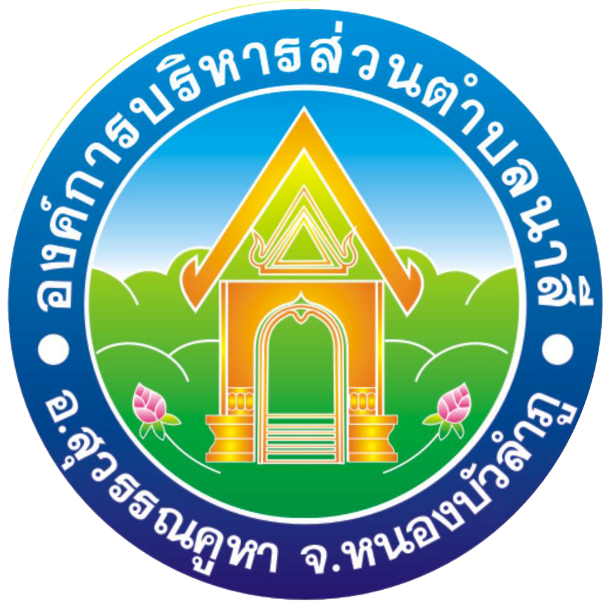 คู่มือและแนวปฏิบัติเรื่องขั้นตอนและวิธีการช่วยเหลือของประชาชน การให้คำปรึกษาและการให้บริการข้อมูลข่าวสารศูนย์ช่วยเหลือประชาชนองค์การบริหารส่วนตำบลนาสีอำเภอสุวรรณคูหา  จังหวัดหนองบัวลำภูวิธีการรับเรื่องขอความช่วยเหลือของประชาชน การให้คำปรึกษาและการให้บริการข้อมูลข่าวสารของเจ้าหน้าที่ประจำศูนย์ช่วยเหลือประชาชนขององค์การบริหารส่วนตำบลนาสี๓.๑. กรณีผู้ขอความช่วยเหลือมาด้วยตนเอง ให้เจ้าหน้าที่ดำเนินการ ดังนี้(๑) สอบถามข้อมูลจากผู้ร้องแล้วกรอกข้อมูลลงในแบบฟอร์ม ให้มีสาระสำคัญพอสมควร เช่น ชื่อ ที่อยู่ หมายเลขโทรศัพท์ /ช่องทางการติดต่อของผู้ร้องซึ่งสามารถตรวจสอบตัวตนได้(๒) ระบุเรื่องอันเป็นเหตุให้ขอความช่วยเหลือ พร้อมข้อเท็จจริงหรือพฤติการณ์ตามสมควรหรือความเห็น ความต้องการ ข้อเสนอแนะต่างๆ และให้ลงลายมือชื่อของผู้ร้อง(๓) ถ้าเป็นการขอความช่วยเหลือแทนผู้อื่นต้องแนบใบมอบอำนาจด้วย /หากผู้ร้องไม่ยินยอมลงชื่อ มิให้รับเรื่องนั้นไว้พิจารณา และแจ้งให้ผู้ร้องทราบพร้อมบันทึกเหตุดังกล่าวไว้ในแบบคำร้อง(๔) บันทึกข้อมูลลงในทะเบียนเรื่องขอความช่วยเหลือที่ศูนย์ช่วยเหลือประชาชนขององค์การบริหารส่วนตำบลนาสี กำหนดไว้(๕) แจ้งส่วนราชการที่เกี่ยวข้องดำเนินการพร้อมทั้งรายงานผลการดำเนินงานให้ทราบภายใน ๑๕ วันทำการ(๖) กรณีเป็นเรื่องขอความช่วยเหลือที่เกี่ยวข้องกับส่วนราชการอื่น หน่วยงานอื่นหรือเกินขีดความสามารถขององค์การบริหารส่วนตำบลนาสี  ให้ส่งเรื่องขอความช่วยเหลือไปยังศูนย์ปฏิบัติการร่วมในการช่วยเหลือประชาชนขององค์กรปกครองส่วนท้องถิ่น (สถานที่กลาง) เพื่อพิจารณาหาแนวทางดำเนินการต่อไป๓.๒. กรณีรับเรื่องขอความช่วยเหลือทางไปรษณีย์  โทรศัพท์ หรือระบบเทคโนโลยีสารสนเทศ ให้เจ้าหน้าที่ประจำศูนย์ช่วยเหลือประชาชนขององค์การบริหารส่วนตำบลนาสี ดำเนินการ ดังนี้(๑) ตรวจสอบให้ได้ข้อมูลสำคัญที่จำเป็น เช่น ชื่อ ที่อยู่ และหมายเลขโทรศัพท์/ ช่องทางติดต่อที่ติดต่อได้ เรื่องขอความช่วยเหลือ ปัญหาที่เกิดขึ้น และความต้องการในการแก้ไข เป็นต้น หากไม่สามารถได้ข้อมูลที่เพียงพอให้ประสานฝ่ายปฏิบัติการในพื้นที่ตรวจสอบข้อเท็จจริงเพิ่มเติม(๒) บันทึกข้อมูลลงในแบบฟอร์มและทะเบียนที่ศูนย์ช่วยเหลือประชาชนขององค์การบริหารส่วนตำบลนาสี(๓) แจ้งส่วนราชการที่เกี่ยวข้องดำเนินการพร้อมทั้งให้รายงานผลการดำเนินงานให้ทราบภายใน ๑๕ วันทำการ(๔) กรณีเป็นเรื่องขอความช่วยเหลือที่เกี่ยวข้องกับส่วนราชการอื่น หน่วยงานอื่น หรือเกินความสามารถขององค์กรปกครองส่วนท้องถิ่น ให้ส่งเรื่องขอความช่วยเหลือไปยังศูนย์ปฏิบัติการร่วมในการช่วยเหลือประชาชนขององค์กรปกครองส่วนท้องถิ่น (สถานที่กลาง) เพื่อพิจารณาหาแนวทางดำเนินการ ต่อไป๓.๓.การให้บริการข้อมูลข่าวสารและการให้คำปรึกษาแก่ประชาชน ดำเนินการ ดังนี้(๑) สอบถามข้อมูลจากผู้รับบริการ(๒) หากสามารถให้ข้อมูลและคำปรึกษาได้ ให้ชี้แจง  ทำความเข้าใจกับผู้รับบริการ(๓) หากไม่สามารถให้ข้อมูลและคำปรึกษาได้ ให้โทรศัพท์ประสานส่วนราชการที่เกี่ยวข้องมารับเรื่องและให้บริการข้อมูลข่าวสารและคำปรึกษาทันที  ทั้งนี้ การให้ข้อมูลข่าวสารนั้นต้องดำเนินการตาม พ.ร.บ.ข้อมูลข่าวสารของทางราชการ พ.ศ.๒๕๔๐  โดยให้รับเรื่องร้องเรียนและแจ้งขั้นตอน วิธีการให้ผู้รับบริการทราบ(๔) ให้เจ้าหน้าที่ประจำศูนย์ช่วยเหลือประชาชนขององค์การบริหารส่วนตำบลนาสี  บันทึกการให้บริการข้อมูลข่าวสารและคำปรึกษาในทะเบียนเพื่อเก็บไว้เป็นข้อมูลต่อไปผังขั้นตอนการจัดการเรื่องขอความช่วยเหลือของศูนย์ช่วยเหลือประชาชนของ อปท. ขั้นตอนการจัดการเรื่องขอความช่วยเหลือของศูนย์ช่วยเหลือประชาชนขององค์การบริหารส่วนตำบลนาสีขั้นตอนที่ ๑ รับเรื่องขอความช่วยเหลือขั้นตอนที่ ๒  รวบรวมเรื่องขอความช่วยเหลือนำเสนอให้คณะกรรมการช่วยเหลือประชาชนขององค์การบริหารส่วนตำบลแหลมสักพิจารณา จากนั้นแยกออกเป็น ๒ กรณีกรณีที่พิจารณาแล้วเห็นว่าองค์กรปกครองส่วนท้องถิ่นสามารถให้ความช่วยเหลือได้ ให้ส่งต่อเรื่องให้หน่วยงานในองค์กรปกครองส่วนท้องถิ่นที่เกี่ยวข้องดำเนินการต่อไปกรณีที่พิจารณาแล้วเห็นว่าเกินความสามารถขององค์กรปกครองส่วนท้องถิ่นที่จะดำเนินการได้เอง ให้ส่งต่อเรื่องให้ศูนย์ปฏิบัติการร่วมในการช่วยเหลือประชาชนขององค์กรปกครองส่วนท้องถิ่น (สถานที่กลาง) พิจารณาหาแนวทางช่วยเหลือ ต่อไปขั้นตอนที่ ๓    หน่วยงานที่เกี่ยวข้องแจ้งผลการดำเนินการโดยให้มีสาระสำคัญ ดังนี้มูลเหตุของปัญหาแนวทางและวิธีการแก้ไขปัญหาผลการชี้แจงให้ผู้ร้องทราบข้อเสนอแนะ / ความเห็นของหน่วยงานขั้นตอนที่ ๔    ครบกำหนดรายงานแล้ว ส่วนราชการไม่รายงานภายในระยะเวลาที่กำหนด ให้ส่งหนังสือแจ้งทวงถามตามระบบปกติ ขอความร่วมมือรายงานภายใน ๕ วันทำการ หากยังไม่ได้รับรายงานให้แจ้งทวงถามเห็นครั้งที่ ๒ ให้รายงานภายใน ๓ วันทำการ หากครบกำหนดแจ้งทวงถามครั้งที่ ๒ แล้วยังไม่ได้รับรายงาน ให้เสนอนายกองค์กรปกครองส่วนท้องถิ่น เพื่อพิจารณาสั่งการต่อไปขั้นตอนที่ ๕  การสรุปผลการช่วยเหลือประชาชนเมื่อได้รับแจ้งผลการตรวจสอบตามขั้นตอนที่ ๓ ให้ดำเนินการจัดทำบันทึกข้อความสรุปผลการช่วยเหลือประชาชนเสนอผู้บังคับบัญชาตามลำดับและบันทึกข้อมูลผลการช่วยเหลือลงในทะเบียนของศูนย์ช่วยเหลือประชาชนขององค์กรปกครองส่วนท้องถิ่น แล้วรายงานศูนย์ปฏิบัติการร่วมในการช่วยเหลือประชาชนขององค์กรปกครองส่วนท้องถิ่น (สถานที่กลาง) ต่อไปสรุปขั้นตอนการจัดการเรื่องขอความช่วยเหลือของศูนย์ช่วยเหลือประชาชนขององค์การบริหารส่วนตำบลนาสีภาคผนวกแบบลงทะเบียนขอรับความช่วยเหลือของประชาชน(กรณีร้องขอด้วยตนเอง)ชื่อ องค์การบริหารส่วนตำบลนาสี  อำเภอสุวรรณคูหา  จังหวัดหนองบัวลำภู						วันที่...........เดือน.........................................พ.ศ...............	ข้าพเจ้า (นาย/นาง/นางสาว) .......................................... นามสกุล....................................อายุ..........ปีอยู่บ้านเลขที่...........หมู่ที่.......ซอย...................................ถนน.......................................ตำบล.............................หมายเลขประจำตัวประชาชน บุคคลที่สามารถติดต่อได้ชื่อ (นาย/นาง/นางสาว) .........................................สกุล...............................................เบอร์ติดต่อ................................มีความประสงค์ขอให้ (หน่วยงาน) .....................................................................ดำเนินการช่วยเหลือ ดังนี้	๑.ประเภทการช่วยเหลือ		๑.๑.ด้านสาธารณภัย (ระบุ).....................................................................................................		๑.๒.ด้านการส่งเสริมและพัฒนาคุณภาพชีวิต (ระบุ )..............................................................		๑.๓.ด้านการป้องกันและควบคุมโรคติดต่อ (ระบุ)....................................................................		๑.๔.ด้านอื่นๆ  (ระบุ)................................................................................................................	๒.ข้าพเจ้าจึงขอความช่วยเหลือ (ระบุความต้องการ/ สิ่งที่ขอความช่วยเหลือ)	..........................................................................................................................................................................................................................................................................................................................................................................................................................................................................................................................................................................................................................................................................................................	๓.ข้าพเจ้าได้แนบเอกสารหลักฐานที่เกี่ยวข้องมาด้วยแล้ว จำนวน.......................ฉบับ		ข้าพเจ้าขอรับรองว่าข้อความดังกล่าวข้างต้นเป็นความจริงทุกประการ						(ลงชื่อ).....................................................ผู้ยื่นคำขอ							(................................................)						(ลงชื่อ)................................................เจ้าหน้าที่ผู้รับคำขอ							(...............................................)แบบลงทะเบียนขอรับความช่วยเหลือของประชาชน(กรณีร้องขอด้วยผู้แทน)ชื่อ องค์การบริหารส่วนตำบลนาสี  อำเภอสุวรรณคูหา   จังหวัดหนองบัวลำภู							วันที่........เดือน.............................พ.ศ...............	ข้าพเจ้า (นาย/นาง/นางสาว) ...................................... นามสกุล......................................อายุ............ปีอยู่บ้านเลขที่..........หมู่ที่........ซอย...................................ถนน.......................................ตำบล.............................หมายเลขประจำตัวประชาชน บุคคลที่สามารถติดต่อได้ชื่อ (นาย/นาง/นางสาว) ..........................................สกุล..............................................เบอร์ติดต่อ..............................มีความประสงค์ขอให้ (หน่วยงาน) .......................................................................ดำเนินการช่วยเหลือ (ผู้รับความช่วยเหลือชื่อ)........................................................................... ดังนี้	๑.ประเภทการช่วยเหลือ		๑.๑.ด้านสาธารณภัย (ระบุ)......................................................................................................		๑.๒.ด้านการส่งเสริมและพัฒนาคุณภาพชีวิต (ระบุ )................................................................		๑.๓.ด้านการป้องกันและควบคุมโรคติดต่อ (ระบุ)....................................................................		๑.๔.ด้านอื่นๆ  (ระบุ)................................................................................................................	๒.ข้าพเจ้าจึงขอความช่วยเหลือ (ระบุความต้องการ/ สิ่งที่ขอความช่วยเหลือ)	..........................................................................................................................................................................................................................................................................................................................................................................................................................................................................................................................................................................................................................................................................................................	๓.ข้าพเจ้าได้แนบเอกสารหลักฐานที่เกี่ยวข้องมาด้วยแล้ว จำนวน.......................ฉบับ		ข้าพเจ้าขอรับรองว่าข้อความดังกล่าวข้างต้นเป็นความจริงทุกประการ						(ลงชื่อ)...................................................ผู้ยื่นคำขอ							(.............................................)						(ลงชื่อ)................................................เจ้าหน้าที่ผู้รับคำขอ							(..............................................)